Temat: Mnożenie ułamka przez liczbę naturalną – zadania.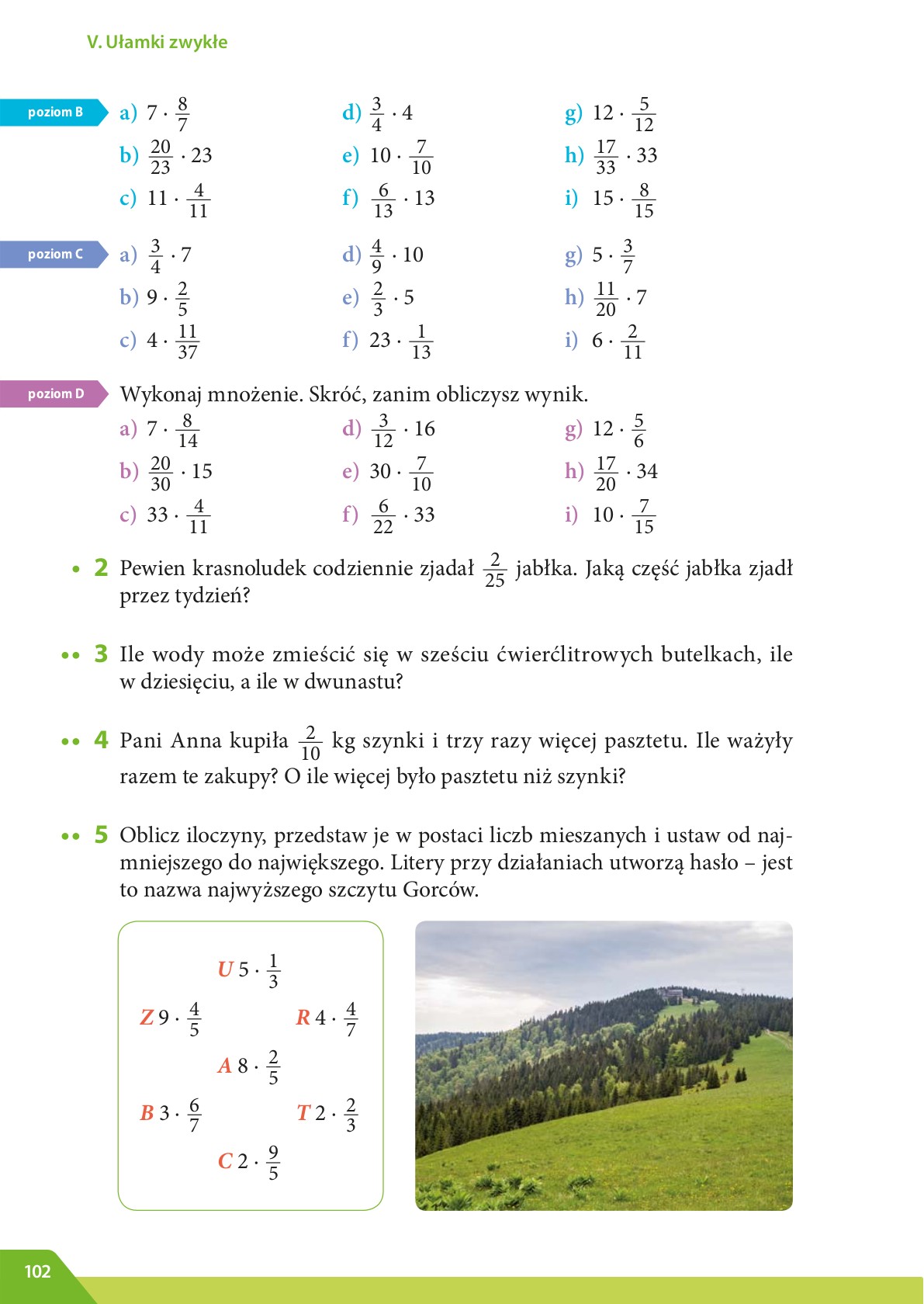 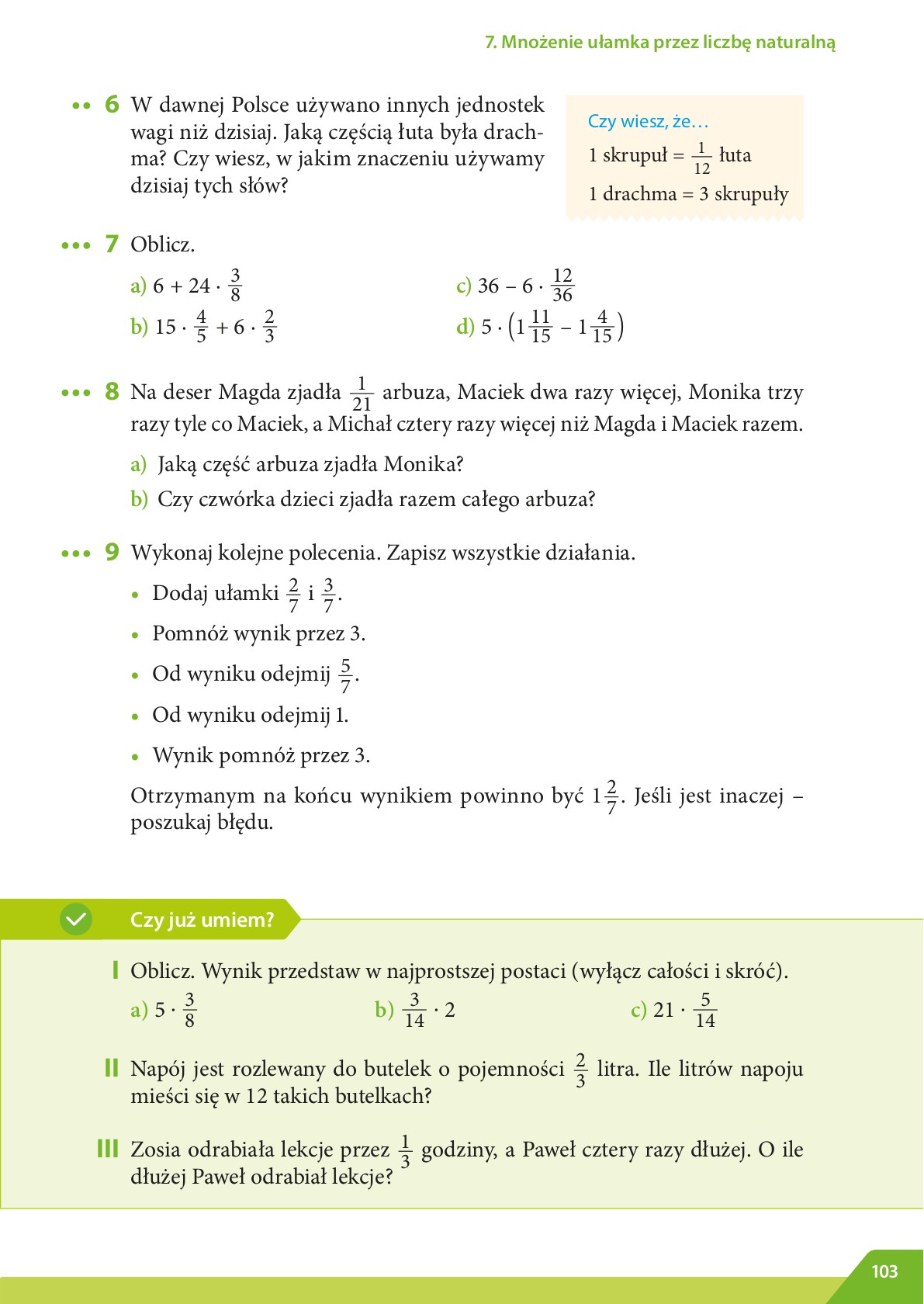 